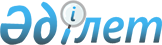 28 тұрғын ауданының атаусыз көшелеріне атау беру туралыШығыс Қазақстан облысы Өскемен қаласы Меновной ауылдық округі әкімінің 2013 жылғы 11 ақпандағы N 3 шешімі. Шығыс Қазақстан облысының Әділет департаментінде 2013 жылғы 05 наурызда № 2893 болып тіркелді      РҚАО ескертпесі.

      Құжаттың мәтінінде түпнұсқаның пунктуациясы мен орфографиясы сақталған.      Қазақстан Республикасының 1993 жылғы 8 желтоқсандағы «Қазақстан Республикасының әкімшілік-аумақтық құрылысы туралы» Заңының 14-бабының 4) тармақшасына, Қазақстан Республикасының 2001 жылғы 23 қаңтардағы «Қазақстан Республикасындағы жергілікті мемлекеттік басқару және өзін-өзі басқару туралы» Заңының 35-бабының 2-тармағына, 2013 жылғы 29 қаңтардағы қалалық ономастикалық комиссиясының қорытындысына сәйкес ШЕШТІ:



      1. Ново-Явленка ауылының маңындағы 28 тұрғын ауданының атаусыз көшелеріне келесі атаулар берілсін:

      № 1 – Кербұға,

      № 2 – Орда,

      № 3 – Ақ жауын,

      № 4 – Ақ желкен,

      № 5 – Аламан.



      2. Осы шешім оның алғашқы ресми жарияланған күнінен кейін күнтізбелік он күн өткен соң қолданысқа енгізіледі.

       Өскемен қаласының Меновной ауылдық 

      округінің әкімі                             Е. Нұралдинов
					© 2012. Қазақстан Республикасы Әділет министрлігінің «Қазақстан Республикасының Заңнама және құқықтық ақпарат институты» ШЖҚ РМК
				